Valsts zivju fonds. Pasākuma “Zivju resursu aizsardzības pasākumi, ko veic valsts iestādes vai pašvaldības, kuru kompetencē ir zivju resursu aizsardzība”, projekta “Aprīkojuma iegāde zivju resursu aizsardzības pasākumu nodrošināšanai Tukuma novadā”, Nr. 22-00-S0ZF02-000034 ietvaros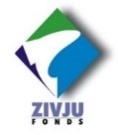 TIRGUS IZPĒTE“Kvadracikla iegāde un piegāde Tukuma novada pašvaldībai zivju resursu aizsardzības pasākumu nodrošināšanai”NOLIKUMSPasūtītājs: Pasūtītājs ir Tukuma novada pašvaldība (TNP); Nodokļu maksātāja reģistrācijas Nr. 90000050975;Adrese: Talsu iela 4, Tukums, Tukuma novads, LV-3101. 	Kontaktpersona: Attīstības nodaļas projektu vadītāja Sintija Kokina;Tālrunis: 29175246;E-pasts: sintija.kokina@tukums.lv.Iepirkuma metode Iepirkums, kuram nepiemēro regulētās iepirkuma procedūras (PIL9.panta 20.daļa). Līguma priekšmetsTirgus izpētes līguma priekšmets: Kvadracikla iegāde un piegāde Tukuma novada pašvaldībai zivju resursu aizsardzības pasākumu nodrošināšanai.Finansējums tiek nodrošināts Valsts zivju fonda projekta “Aprīkojuma iegāde zivju resursu aizsardzības pasākumu nodrošināšanai Tukuma novadā”, Nr. 22-00-S0ZF02-000034 ietvaros.Līgums izpildes vieta: Talsu iela 4, Tukums, Tukuma novads.Piedāvājuma iesniegšana līdz 2022.gada 25. maijam (ieskaitot): Iesūtīt elektroniski Sintijai Kokinai uz e-pastu sintija.kokina@tukums.lv (elektroniski parakstītu);Nogādāt personīgi Sintijai Kokinai, Dārza iela 6, Kandava, Tukuma novads, LV-3120.Piedāvājumu vērtēšanas kritērijiSaimnieciski visizdevīgākais piedāvājums ar viszemāko līgumcenu.Cenas veidošanas rādītājiNorādīt piedāvājuma cenu ar visiem nodokļiem un nodevām, tai skaitā 21% PVN.Piedāvājums sastāv no: Tehniskā piedāvājuma: Tehniskā specifikācija (1.pielikums).Finanšu piedāvājuma (2.pielikums) un apliecinājuma par neatkarīgi izstrādātu piedāvājumu (3.pielikums).Piedāvājuma un apliecinājuma dokumentus paraksta Latvijas Republikas Uzņēmumu reģistrā vai citas valsts līdzvērtīgā iestādē reģistrētā amatpersona ar paraksta tiesībām vai tās pilnvarota persona. Piedāvājums un apliecinājums jāiesniedz rakstveidā, noformēts atbilstoši dokumentu izstrādāšanas un noformēšanas noteikumiem. Viens pretendents drīkst iesniegt vienu piedāvājumu.Pretendents drīkst iesniegt piedāvājumu par atsevišķām pozīcijām vai par visām pozīcijām.Nolikuma pielikumi:1. pielikums – Tehniskā specifikācija;2. pielikums – Finanšu piedāvājums;3.pielikums – Apliecinājums par neatkarīgi izstrādātu piedāvājumu.Sagatavots: 18.05.2022.Attīstības nodaļas projektu vadītāja: Sintija Kokina 1.pielikumsTEHNISKĀ SPECIFIKĀCIJA1. Tirgus izpētes priekšmets: Kvadracikla iegāde un piegāde Tukuma novada pašvaldībai zivju resursu aizsardzības pasākumu nodrošināšanai.Piegādes termiņš: 2022. gada 15. augusts.Piegādes vieta: Talsu iela 4, Tukums, Tukuma novads, LV-3101.Visam aprīkojumam jābūt:jaunam, nelietotam atbilstoši ražotāja noteiktajām kvalitātes prasībām, ar ražotāja garantiju vismaz 24 (divdesmit četri) mēneši;pievienotām instrukcijām latviešu valodā.5.   Izpildītājam jānodrošina apmācība aprīkojuma lietošanā un jānodrošina ražotāja noteiktā tehniskā uzraudzība garantijas laikā.6. Pēc tirgus izpētes beigām pretenzijas par Tehniskās specifikācijas nepilnībām vai citiem apstākļiem, kas varētu palielināt piedāvājuma cenu, netiks ņemtas vērā.7. Pretendents ar savu piedāvājumu apliecina, ka tam ir visi nepieciešamie līdzekļi, kas ir vajadzīgi prasību īstenošanai.8. Tehniskā specifikācija var būt nepilnīga un tajā var nebūt detalizēti visu nepieciešamo aprīkojumu apraksti katrā atsevišķā sadaļā. Katra Pretendenta pienākums, šaubu gadījumā, pārliecināties, ka viņa piedāvājums, neatkarīgi no Tehniskās specifikācijas, apmierina visas Pasūtītāja tehniskās un estētiskās prasības. 9. Izpildītājam, lai risinātu jautājumus, kas radušies aprīkojuma piegādes laikā un novērstu jebkādus pārpratumus, jāsadarbojas ar Pasūtītāja kontaktpersonu Sintiju Kokinu, tel. 29175246, e-pasts: sintija.kokina@tukums.lv.* - norādītajam attēlam ir informatīva nozīme.** - aprakstot piedāvātā produkta konkrētus tehniskos parametrus, nosaukumu, izgatavotāju, atbilstības deklarācijas un pievienojot attēlu, bet nevis tikai norādot „atbilstošs” vai „neatbilstošs”.2.pielikumsFINANŠU PIEDĀVĀJUMSSaskaņā ar Tehnisko specifikāciju Pretendents cenā iekļauj visus ar tirgus izpētes priekšmeta izpildi saistītos izdevumus, t.sk., administratīvās izmaksas, transporta izdevumus, visa veida sakaru izmaksas u.c. izdevumus, lai nodrošinātu līguma par kvadracikla iegādi un piegādi Tukuma novada pašvaldībai zivju resursu aizsardzības pasākumu nodrošināšanai pilnā apjomā, kvalitātē un nolīgtajā termiņā.Cenā ietverti arī visi nodokļi (izņemot PVN) un nodevas, ja tādas ir paredzētas, kā arī visi iespējamie riski.Mēs apstiprinām, ka piekrītam tirgus izpētes “Kvadracikla iegāde un piegāde Tukuma novada pašvaldībai zivju resursu aizsardzības pasākumu nodrošināšanai” tehniskās specifikācijas noteikumiem un prasībām, un piedāvājam aprīkojuma pārdošanu un piegādi pilnā apjomā par zemāk norādītām cenām: 	Apliecinām, ka visas sniegtās ziņas ir patiesas un precīzas, un, ka nav tādu apstākļu, kuri liegtu piedalīties šajā tirgus izpētē.Tirgus izpēte: “Kvadracikla iegāde un piegāde Tukuma novada pašvaldībai zivju resursu aizsardzības pasākumu nodrošināšanai”                                                                  Pasūtītāja nosaukums: Tukuma novada pašvaldībaApliecinājums par neatkarīgi izstrādātu piedāvājumuAr šo, sniedzot izsmeļošu un patiesu informāciju, (uzņēmuma nosaukums, reģistrācijas numurs)_____________________________ (turpmāk – Pretendents) attiecībā uz konkrēto iepirkuma procedūru apliecina, ka: 1. Pretendents ir iepazinies un piekrīt šī apliecinājuma saturam. 2. Pretendents apzinās savu pienākumu šajā apliecinājumā norādīt pilnīgu, izsmeļošu un patiesu informāciju. 3. Pretendenta tirgus izpētes piedāvājumu ir parakstījusi pretendenta pilnvarotā persona. 4. Pretendents informē, ka ir iesniedzis piedāvājumu neatkarīgi no konkurentiem un bez konsultācijām, līgumiem vai vienošanām. Pretendentam ne ar vienu konkurentu nav bijusi saziņa attiecībā uz: 4.1.  cenām; 4.2.  cenas aprēķināšanas metodēm, faktoriem (apstākļiem) vai formulām; 4.3. nodomu vai lēmumu piedalīties vai nepiedalīties tirgus izpētē (iesniegt vai neiesniegt piedāvājumu); 4.4. vai tādu piedāvājuma iesniegšanu, kas neatbilst iepirkuma prasībām; 4.5. kvalitāti, apjomu, specifikāciju, izpildes, piegādes vai citiem nosacījumiem, kas risināmi neatkarīgi no konkurentiem, tiem produktiem vai pakalpojumiem, uz ko attiecas šī tirgus izpēte. 5. Pretendents nav apzināti, tieši vai netieši atklājis un neatklās piedāvājuma noteikumus nevienam konkurentam pirms oficiālā piedāvājumu atvēršanas datuma un laika vai līguma slēgšanas tiesību piešķiršanas. 6. Pretendents apzinās, ka Konkurences likumā noteikta atbildība par aizliegtām vienošanām, paredzot naudas sodu līdz 10% apmēram no pārkāpēja pēdējā finanšu gada neto apgrozījuma un pretendentam var tikt piemērota izslēgšana no dalības tirgus izpētes procedūrā. Datums___________________	Paraksts _____________________	NosaukumsMinimālās tehniskās prasībasAttēls*Piedāvātais produkts, tā tehniskais apraksts un attēls**KvadraciklsSēdvietas: divvietīgsJauda: ne mazāk kā 44 ZS;Dzinējs: vismaz 570cc, 4 vārstu;Piedziņa: 2x4 / 4x4 (pārslēdzams);Degvielas bākas tilpums: vismaz 20 l;14” lietie diski, 26” riepas;Bremzes: 4 bremžu diski;Amortizatori: gāzes;Stūres pastiprinātājs;Klīrenss: vismaz 27 cm;Komplektācijā:vinča,bagāžas stiprinājumi,mantu kaste,piekabes āķis.Jānodrošina ielas reģistrācija, kas ļauj piedalīties koplietošanas satiksmē.Garantija: 2 gadi bez nobraukuma ierobežojuma.Pretendenta nosaukums:Vārds, uzvārdsIeņemamā amata nosaukums:Paraksts:sastādīšanas vietadatumsN.p.k.NosaukumsSkaits (gab.)Cena par vienu vienībuEUR (bez PVN)Summa kopāEUR (bez PVN)1.Kvadracikls1Kopā (EUR)PVN 21%Kopā EUR (ar PVN)Pretendenta nosaukums:  Vārds, uzvārds:Ieņemamā amata nosaukums: Paraksts: